13e Session de la Conférence des Parties contractantes 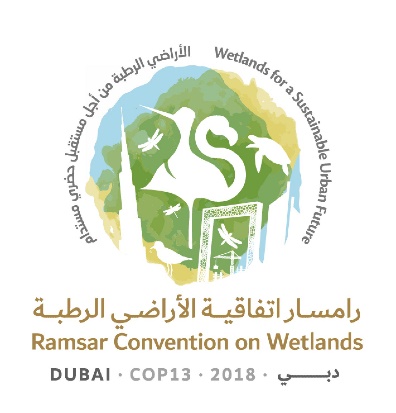 à la Convention de Ramsar sur les zones humides« Les zones humides pour un avenir urbain durable »Dubaï, Émirats arabes unis, 21 au 29 octobre 2018Projet de résolution sur la promotion de la conservation et de l’utilisation rationnelle des zones humides intertidales et des habitats associés sur le plan écologique Présenté par les Philippines Mandat1.	RAPPELANT que la Conférence des Parties contractantes (COP) a traité de manière répétée, notamment dans les Résolutions énumérées à l’Annexe 1, le besoin pressant de mieux promouvoir la conservation et l’utilisation rationnelle des zones humides côtières, en particulier des zones humides intertidales qui, tout en ayant une importance spéciale, sont des sites très vulnérables; 2.	NOTANT que l’Objectif 6 du Plan stratégique Ramsar 2016-2024 vise à augmenter considérablement la superficie du réseau de Sites Ramsar, en particulier par l’intégration de types de zones humides sous-représentés; et NOTANT AUSSI que les récifs à coquillages et les herbiers marins sont des zones humides sous-représentées; 3.	SACHANT que [tous les pays ayant un littoral, sauf un, sont Parties à la Convention sur la diversité biologique (CDB) et ont donc] [les Parties à la Convention sur la diversité biologique (CDB) ont] adopté le Plan stratégique pour la diversité biologique 2011–2020 et les objectifs d’Aichi pour la biodiversité, dont les cibles 5, 6, 11, 12, 14 et 15 sont particulièrement pertinentes;  4.	RAPPELANT les Objectifs de développement durable des Nations Unies (ODD) parmi lesquels les Objectifs 2, 13, 14 et 15 sont particulièrement pertinents;  5.	PROFONDÉMENT PRÉOCCUPÉE à l’idée que si des mesures ne sont pas prises de toute urgence pour lutter contre la perte et la dégradation des zones humides intertidales et des habitats écologiquement associés, la capacité de remplir les Objectifs d’Aichi pour la biodiversité et les ODD [sera] [peut être] gravement entravée et il y aura vraisemblablement des extinctions d’espèces;   6.	[RAPPELANT] [PRENANT NOTE de] la Résolution 12.25 de la Convention sur la conservation des espèces migratrices (CMS), Promouvoir la conservation des habitats intertidaux et autres habitats côtiers pour les espèces migratrices[, qui souligne l’importance des habitats intertidaux et autres habitats côtiers pour 64 espèces inscrites à l’Annexe 1 de cette Convention, invite les Parties à renforcer de toute urgence et de manière significative leurs efforts de conservation et de promotion de l’utilisation durable des zones humides intertidales et autres habitats côtiers importants pour les espèces migratrices à l’échelon mondial; et appelle aussi à des mesures synergiques et collaboratives entre les pays côtiers, les accords multilatéraux sur l’environnement (AME) et autres acteurs pertinents en vue de collaborer à cette fin]; 7.	PRENANT ACTE [ET SE FÉLICITANT ÉGALEMENT] de l’Accord de Paris de la Convention-cadre des Nations Unies sur les changements climatiques (CCNUCC)[et des Contributions déterminées au niveau national (CDN), et publiées, en vue d’atteindre les buts à long terme de l’accord, qui dans bien des cas comprennent des solutions fondées sur la nature telles que la protection des zones humides côtières pour l’adaptation et/ou l’atténuation  des changements climatiques (« carbone bleu »)] [dont la référence indiquant « qu’il importe de veiller à l’intégrité de tous les écosystèmes, y compris les océans, et à la protection de la biodiversité », dans le préambule et l’Article 5.1, est particulièrement pertinente car beaucoup de zones humides sont à la fois des puits et des réservoirs importants de carbone];8.	[NOTANT ÉGALEMENT que][PRENANT NOTE de] la Résolution 026 du Congrès mondial de la nature de 2016 de l’Union internationale pour la conservation de la nature (UICN), Conservation des habitats intertidaux et des oiseaux migrateurs de la voie de migration Asie de l’Est-Australasie, en particulier en mer Jaune, dans un contexte mondial [« DEMANDE à la Directrice générale, aux Commissions et aux Membres de l’UICN d’examiner, conjointement avec la Convention sur la conservation des espèces migratrices appartenant à la faune sauvage et la Convention de Ramsar sur les zones humides, comme il convient, d’élaborer des plans de gestion nationaux/régionaux pour les oiseaux migrateurs dans des « zones humides côtières économiques » (c.-à-d. celles qui servent à la production de coquillages, à l’aquaculture, à la pisciculture et les marais salants) dans l’intérêt des populations d’oiseaux migrateurs et de leurs habitats qui abritent beaucoup d’autres espèces»]; Importance9.	RECONNAISSANT que les zones humides intertidales et autres zones humides côtières ainsi que les habitats associés sur le plan écologique ont une très grande importance socioéconomique et culturelle car ils fournissent des services écosystémiques multiples et importants [(qui, par exemple, en mer Jaune, sont estimés à 30 milliards USD par an),] qui bénéficient non seulement aux communautés locales qui en dépendent mais à la société au sens large, en atténuant les effets des changements climatiques par le piégeage du carbone et en contribuant à l’adaptation, en assurant une protection contre les ondes de tempête et l’élévation du niveau de la mer [et que leur conservation et utilisation rationnelle contribuent directement à de multiples ODD comme indiqué dans l’Annexe 2]; 10.	NOTANT CEPENDANT que malgré toute l’attention et la reconnaissance portées à la conservation au niveau international et en dépit des programmes de conservation nationaux, les habitats intertidaux de la plupart des régions du monde restent soumis à des pressions extrêmes, y compris [l’empiètement pour] le développement, la pollution et les utilisations inappropriées et non durables qui éliminent ou amoindrissent la capacité de ces habitats, non seulement à accueillir des espèces migratrices, entre autres, mais aussi à maintenir et soutenir les communautés humaines qui dépendent des multiples services écosystémiques tels que leurs capacités de piégeage du carbone (« carbone bleu ») et de prévention des risques de catastrophe; 11.	ConsciENTE que la conservation, l’utilisation rationnelle et la restauration des zones humides intertidales et des zones humides côtières associées posent des problèmes pratiques particuliers, notamment : elles peuvent relever de la juridiction de plusieurs institutions gouvernementales nationales et locales; beaucoup chevauchent soit des frontières nationales, soit des limites internes; leur localisation à l’extrémité de bassins versants peut donner lieu à d’importants apports de polluants; la réduction importante et la perturbation des flux [d’eau et] de sédiments essentiels au fonctionnement des écosystèmes dues à l’infrastructure de régulation de l’eau telle que des barrages en amont et des ouvrages de défense contre les crues, alors que les apports riverains de sédiments dans les deltas et autres littoraux mous sont d’importance particulièrement critique; [le dragage ayant pour objet d’approfondir les voies de navigation;] la propagation d’espèces exotiques envahissantes telles que des coquillages, des espèces de mangroves et de Spartina; et les populations humaines nombreuses qui exercent des pressions intenses de développement à la fois sur l’espace terrestre et sur la mer; MAIS PRENANT NOTE de bons exemples tels que la mer des Wadden internationale où ces obstacles ont été levés avec succès; 12.	NOTANT la connectivité écologique inhérente des zones côtières à différentes échelles, illustrée notamment par leur appui aux espèces migratrices telles que les oiseaux d’eau, les tortues, les lamantins, les dauphins et les marsouins, et leur rôle en tant que frayères pour les populations de poissons du littoral; [et] SE FÉLICITANT de la Résolution 12.7 de la CMS sur la connectivité écologique à cet égard [et NOTANT le rôle des plaines d’inondation intertidales pour la dynamique centrale des sédiments dans les estuaires];Pertes et pressions13.	RAPPELANT qu’en 1999, à sa 7e Session (COP7), la Conférence des Parties contractantes a appelé les Parties, entre autres, dans la Résolution VII.21,  Renforcer les mesures de conservation et d’utilisation rationnelle des zones humides intertidales, à documenter et signaler les pertes passées de zones humides intertidales et à inventorier les zones humides intertidales restantes ainsi que leur état de conservation et NOTANT que depuis, un volume important d’informations publiées a documenté les réductions considérables de leur étendue dans le monde entier, [notamment de 65% sur les rivages de la mer Jaune et sur le littoral de l’Arabie,] ainsi que les pertes de fonctionnalité écologique et la détérioration de la conservation comme le montre, par exemple, la disparition passée et actuelle de récifs de coquillages et des pêcheries associées[, dans certains cas sur plusieurs siècles];14.	CONSCIENTE que l’élévation prévue du niveau de la mer devrait entraîner d’autres pertes importantes de zones humides intertidales, notamment là où il n’y a pas [d’adaptation environnementale appropriée]; 15.	SACHANT que les caractéristiques écologiques des zones humides intertidales peuvent être influencées par la perte de liens écologiques avec le milieu environnant, par exemple, la perte de sites de perchage adjacents de marée haute qui peut gravement limiter l’utilisation d’habitats intertidaux associés par les oiseaux d’eau; Solutions16.	RAPPELANT [que] la Résolution VII.21 [prie les Parties, entre autres, d’élaborer « des stratégies de développement de substitution pour les zones intertidales restantes afin de contribuer au maintien de leurs caractéristiques écologiques »;] et CONSIDÉRANT que le besoin persiste d’élaborer des orientations et des modèles de bonne pratique et de gestion qui aideraient les Parties contractantes à cet égard;17.	RAPPELANT EN OUTRE [que] la Recommandation 6.8, Plans stratégiques pour les zones côtières[, appelle à une prise de décisions avisée concernant la conservation et l’utilisation rationnelle des zones humides côtières et d’autres éléments clés de l’environnement];  18.	SE FÉLICITANT des mesures prises par la Chine, la République de Corée et la République populaire démocratique de Corée, depuis l’adoption de la Résolution 028 du Congrès mondial de la nature de l’UICN en 2012, Conserver la voie de migration Asie de l’Est – Australasie et ses oiseaux d’eau menacés, notamment dans la région de la mer Jaune , pour conserver les zones humides côtières de la mer Jaune, notamment par un suivi des résultats d’ateliers nationaux tenus en Chine en 2014, en République de Corée en 2016 et en République populaire démocratique de Corée en 2017, avec des ateliers transfrontaliers en 2016 et 2017, et ACCUEILLANT FAVORABLEMENT les mesures prises par les pays de la mer Jaune en matière d’inscription de biens du patrimoine mondial dans leurs zones humides côtières, y compris dans le cadre des travaux du Groupe d’étude transfrontalier de la mer Jaune; [19.	SE FÉLICITANT EN OUTRE de la ratification de l’Accord de Paris de la CCNUCC en novembre 2016 et de la publication de ses Contributions déterminées au niveau national (CDN) et conçues pour atteindre les objectifs à long terme de l’Accord, beaucoup d’entre elles comprenant des solutions fondées sur la nature telles que la protection des zones humides côtières pour l’adaptation et/ou l’atténuation (« carbone bleu »);] 20.	NOTANT l’importance vitale de conserver et de gérer de manière durable « des zones humides côtières économiques » – c’est-à-dire des zones humides intertidales et zones humides côtières écologiquement associées dont l’utilisation durable fournit un appui socioéconomique crucial pour les communautés locales – et que ces zones gérées peuvent avoir une importance fondamentale pour le maintien des caractéristiques écologiques des écosystèmes de zones humides intertidales, en particulier pour les oiseaux d’eau et pour la biodiversité des zones humides en général [et SOULIGNANT l’importance de travailler dans le cadre d’un bassin hydrographique intégré]; 21.	CONSCIENTE que les activités et les investissements [des acteurs économiques et des entreprises, y compris le dragage, les ports, le transport maritime et autre, les assurances et le pétrole, le gaz et d’autres secteurs de l’énergie] peuvent avoir des effets très dommageables sur les zones humides intertidales mais [peuvent aussi - si les décisions sont dûment ciblées-] [aussi] contribuer positivement à leur conservation et à leur utilisation rationnelle, et que l’engagement positif proactif [de ces groupes d’intérêt] joue un rôle critique à toutes les échelles; Inscription de sites22.	RAPPELANT [que] la Résolution VII.21 [prie instamment les Parties contractantes « d’identifier et d’inscrire sur la Liste des zones humides d'importance internationale un plus grand nombre et une plus grande superficie de zones humides intertidales, en particulier de zones sous l’influence des marées, en donnant la priorité aux sites importants pour les populations autochtones et les communautés locales et à ceux qui abritent des espèces des zones humides menacées au plan mondial »], et NOTANT que si de nombreux Sites Ramsar contiennent des zones humides intertidales, la couverture mondiale est à la fois très incomplète et discontinue avec très peu de Sites Ramsar [de ce type] [tels que ceux d’Afrique, d’Asie, d’Amérique du Sud ou d’Océanie, ou de la voie de migration Asie de l’Est-Australasie (EAAF) où moins de 5% des zones intertidales de la plupart des pays sont des Sites Ramsar ou sont protégées]; [23.	SACHANT que même si la Résolution VII.21 appelle les Parties contractantes à inscrire les zones humides intertidales restantes d’importance internationale, la Conférence des Parties contractantes (COP) n’a pas de procédure permettant de suivre et de faire rapport sur l’évolution progressive de la Liste de Ramsar concernant ces types spécifiques de zones humides, par exemple, les marais salés; et CONSCIENTE qu’inclure de manière routinière de telles analyses dans les Perspectives mondiales pour les zones humides fournirait à la COP un aperçu de haut niveau sur les progrès pertinents;] 24.	NOTANT les expériences positives récentes relatives à l’inscription de zones humides intertidales en tant que biens du patrimoine mondial transfrontaliers et reliés, en particulier l’Initiative pour la voie de migration de la mer des Wadden reliant le Bien du patrimoine mondial de la mer des Wadden (Allemagne, Danemark et Pays-Bas) et le Bien du patrimoine mondial du Banc d’Arguin (Mauritanie) et soutenant l’inscription des Bijagos (Guinée-Bissau); et CONSCIENTE de la possibilité de créer des initiatives semblables pour l’inscription d’autres grandes zones humides côtières en mer Jaune (Chine et République de Corée); Restauration25.	RAPPELANT [que] la Résolution XII.13, Les zones humides et la prévention des risques de catastrophe, qui fait aussi référence à la Décision XII/19 de la CDB, Conservation et restauration des écosystèmes[, « salue les initiatives en appui à la conservation et la restauration des zones humides côtières, notamment les possibilités de développer une initiative « Caring for Coasts » (Prendre soin des côtes) dans le cadre d’un mouvement mondial pour la restauration des zones humides côtières; et encourage les Parties contractantes à envisager de participer à l’élaboration et à la mise en œuvre de cette proposition d’initiative»];26.	CONSIDÉRANT que le besoin persiste d’élaborer des orientations sur les moyens efficaces de restaurer afin de rétablir intégralement les fonctions écologiques de zones humides intertidales ou côtières dégradées ou disparues; Engagement avec d’autres initiatives et cadres de conservation27.	NOTANT que beaucoup d’autres accords multilatéraux sur l’environnement et initiatives internationales de conservation[, notamment ceux qui figurent dans l’Annexe 3,] sont préoccupés [intéressés] par la conservation et l’utilisation rationnelle des zones humides intertidales et CONSCIENTE [des possibilités et] des avantages d’une collaboration plus étroite sur cette question intersectorielle [de préoccupation mutuelle] [d’intérêt mutuel], dans le cadre [de différents mandats] [des mandats de différentes entités];28.	SALUANT l’Initiative en faveur des oiseaux migrateurs de l’Arctique (AMBI) du Conseil de l’Arctique, établie en 2015,[qui demande aux pays membres et observateurs du Conseil de l’Arctique de soutenir de manière prioritaire la conservation des zones humides intertidales] [à laquelle la Convention de Ramsar peut contribuer dans le cadre de la conservation, par ses Parties contractantes, des zones humides intertidales qui sont vitales pour les oiseaux d’eau de l’Arctique qui nichent] le long des voies de migration de la planète;[29.	SALUANT AUSSI les travaux de conservation réalisés par les partenaires du Réseau de réserves d’oiseaux de rivage de l’hémisphère occidental pour préserver des habitats intertidaux d’importance critique à travers les Amériques ;][30.	SE FÉLICITANT de l’élaboration du Plan stratégique de l’Initiative sur les oiseaux de rivage de la voie migratoire de l’Atlantique et de la Pacific Americas Shorebird Strategy, qui donnent la priorité aux stratégies et efforts de conservation d’habitats intertidaux d’importance critique sur les voies de migration de l’Atlantique Ouest et du Pacifique Est;] Profil et changements d’attitude envers les zones humides côtières (engagement du public)  31.	NOTANT que le public apprécie sans doute très peu les valeurs et services fournis par les zones humides intertidales et associées, mais CEPENDANT CONSCIENTE que de nombreuses initiatives positives auxquelles a participé la société civile ont permis de construire un appui efficace et solide de la société civile pour la conservation, la restauration et l’utilisation rationnelle de ces habitats;LA CONFÉRENCE DES PARTIES CONTRACTANTES[Coordination avec d’autres initiatives et cadres de conservation] [32.	DEMANDE au Secrétariat, sous réserve des fonds disponibles, d’explorer activement, avec d’autres accords multilatéraux sur l’environnement compétents, la possibilité de créer un « Forum côtier » mondial pour faciliter la protection, la gestion et la restauration de ces écosystèmes en améliorant le profil de la conservation et de l’utilisation rationnelle des zones humides intertidales et des habitats côtiers associés dans le contexte de programmes de travail pertinents, en partageant l’expérience et les connaissances sur les solutions relatives à la conservation et à la gestion de ces écosystèmes, et en encourageant les acteurs à soutenir cette initiative.][33.	ENCOURAGE les Parties à la CCNUCC à envisager d’inclure leurs écosystèmes côtiers, notamment les Sites Ramsar pertinents, dans leurs Contributions déterminées au niveau national pour l’atténuation des effets des changements climatiques, et à promouvoir leur rôle dans l’adaptation fondée sur les écosystèmes.] Inscription de sites34.	PRIE INSTAMMENT les Parties contractantes, [conformément à][en appui à] l’Objectif 6 du Plan stratégique Ramsar 2016-2024, à inscrire [de toute urgence] les zones humides intertidales [restantes] d’importance internationale [,s’il y a lieu], en particulier mais pas exclusivement dans les régions côtières qui souffrent en permanence d’une perte élevée de zones humides intertidales, notamment en Asie, en accordant une attention particulière aux sites qui font partie de réseaux de sites vitaux pour les espèces migratrices[; et INVITE les Parties contractantes qui sont des États de l’aire de répartition du Partenariat pour la voie de migration Asie de l’Est-Australasie  (EAAF) à inscrire, au Réseau de sites de l’EAAF, les sites côtiers d’importance critique pour les oiseaux d’eau migrateurs]. [35.	DEMANDE au Secrétariat et au Groupe d’évaluation scientifique et technique (GEST) de résumer, pour les sessions successives de la Conférence des Parties contractantes, l’ampleur des nouvelles inscriptions de Sites Ramsar intertidaux en les replaçant, dans la mesure du possible, dans leur contexte historique et à faire rapport de manière régulière sur cette information dans les Perspectives mondiales pour les zones humides.]36.	[INVITE] [INSTAMMENT][ENCOURAGE] les Parties contractantes qui ont des sites intertidaux appropriés à envisager de les inscrire comme [biens du patrimoine mondial et comme] Sites Ramsar, y compris, le cas échéant, en tant que sites transfrontaliers en série[, qui forment éventuellement, pour les oiseaux d’eau et d’autres espèces migratrices], [comme moyen de former, éventuellement,] des réseaux de sites connectés au plan écologique avec d’autres sites clés[, en s’inspirant de l’approche de l’Initiative de la voie de migration de la mer des Wadden; de sites côtiers sur chaque voie de migration qui ont la plus haute valeur du point de vue des services écosystémiques, y compris une importance pour l’appui aux oiseaux d’eau migrateurs, protégés par la Convention du patrimoine mondial et/ou la Convention de Ramsar (y compris avec un échange d’expériences entre les sites)]. [37.	ENCOURAGE les Parties contractantes à [s’efforcer de] faire en sorte que les Sites Ramsar transfrontaliers intertidaux comprennent la totalité de l’écosystème important pour les oiseaux d’eau migrateurs et autres espèces dépendantes, y compris les zones de perchage intérieures et les sites de nourrissage; et [PRIE INSTAMMENT les Parties contractantes d’examiner et d’agrandir][INVITE les Parties contractantes à examiner et agrandir] la superficie des sites pertinents à cette fin, s’il y a lieu.]  [Gestion][38.	DEMANDE au GEST, sous réserve des fonds disponibles, de chercher à obtenir la participation d’organes scientifiques subsidiaires d’autres accords multilatéraux sur l’environnement, en vue d’établir un groupe de travail pluriacteurs dans le cadre du Forum côtier proposé, pour élaborer des orientations mondiales sur la conservation, l’utilisation rationnelle et la gestion d’« Habitats côtiers économiques » et durables, notamment en élaborant des stratégies et des modèles de développement économique qui maintiennent les caractéristiques écologiques et la fonctionnalité de ces habitats dans l’intérêt des communautés locales et des espèces migratrices et de soumettre ce projet d’orientations pour examen à la 14e Session de la Conférence des Parties contractantes (COP14).]  Autres solutions[39.	ENCOURAGE les Parties contractantes à reconnaître pleinement l’importance internationale de leurs zones humides intertidales et zones humides côtières associées pour la biodiversité et les services écosystémiques, en cessant d’approuver la transformation des vasières intertidales [(assèchement)] dans des sites prioritaires pour la biodiversité, quel que soit leur statut de protection, jusqu’à ce qu’une évaluation exhaustive de l’économie des services écologiques [soit terminée] et que l’identification des besoins de la biodiversité puisse être menée à bien.]40.	PRIE INSTAMMENT les Parties contractantes [d’appliquer intégralement][de s’efforcer de suivre, dans la plus grande mesure possible,] le Cadre intégré et lignes directrices pour éviter, atténuer et compenser les pertes en zones humides (Résolution XI.9) [dans le contexte de la prise de décisions pour toute forme d’activité][lorsqu’elles examinent des activités] de développement ayant un impact sur les zones humides intertidales et autres zones humides côtières. 41.	[PRIE AUSSI INSTAMMENT][ENCOURAGE AUSSI] les Parties contractantes, [conformément][en apui] à l’Objectif 6 du Plan stratégique Ramsar 2016-2024, [à chercher à éviter] [d’éliminer ou modifier] toute incitation perverse à la conversion d’habitats de zones humides intertidales et autres zones humides côtières ainsi que d’appliquer des mesures d’ingénierie côtière durables pour l’adaptation aux changements climatiques, la défense du littoral et l’atténuation des risques[, conformément aux solutions innovantes fondées sur la nature, y compris les principes de « Construction en harmonie avec la nature » qui assurent le maintien et la restauration des vasières, des bancs de sable, des îles-barrières et autres habitats d’importance critique comme les mangroves, les marais salés et les herbiers marins].[42.	Encourage les Parties contractantes à élaborer des programmes pilotes pour démontrer [l’impact positif net] les avantages de la présence de zones d’importance critique à l’échelle des voies de migration, y compris des approches de compensation impliquant des entreprises et des gouvernements.]  [43.	PRIE INSTAMMENT les Parties contractantes [et invite les États non-Parties contractantes] à garantir le maintien des approvisionnements riverains en sédiments côtiers par la régulation appropriée des flux issus de barrages et autres structures de régulation de l’eau, par la mise en œuvre des orientations de la Convention sur les flux environnementaux (Résolutions VIII.1 et X.19).] 44.	ENCOURAGE [la publication, en particulier sur le site web conservationevidence.com, de leurs expériences d’interventions pratiques en matière de conservation côtière][les Parties contractantes à publier les informations disponibles sur leur expérience pratique en matière d’interventions en faveur de la conservation côtière].45.	ENCOURAGE les Parties contractantes à utiliser des outils de planification spatiale, côtière et marine, s’il y a lieu, pour mieux gérer les conflits dans les zones côtières polyvalentes et à promouvoir les objectifs de conservation dans les zones intertidales et côtières et autres programmes de développement sectoriels.Restauration[46.	PRIE INSTAMMENT les Parties contractantes et le GEST, sous réserve des fonds disponibles, de soutenir et de participer à l’établissement, dans le cadre du Forum côtier, d’une initiative mondiale de promotion de la restauration des zones humides côtières et autres habitats pertinents, comme demandé dans la Résolution XII.13 et la Décision XII/19 de la Convention sur la diversité biologique (CDB).]47.	[PRIE INSTAMMENT les][DEMANDE aux] Parties contractantes, dans les régions où l’érosion côtière et/ou l’élévation du niveau de la mer entraînent la perte de zones humides intertidales d’appliquer, si c’est possible, des programmes d’élimination gérée des défenses côtières afin de restaurer les habitats intertidaux et de créer des défenses côtières plus durables et ainsi de contribuer à l’atténuation des risques de catastrophe[; et PRÔNE une présomption en faveur d’une utilisation constructive des sédiments dragués pour la restauration des zones humides côtières et l’élimination, dans ce but, de tous les obstacles administratifs].Changements d’attitude vis-à-vis des zones humides côtières48.	ENCOURAGE [VIVEMENT][les Parties contractantes, s’il y a lieu, à envisager de concevoir] [à concevoir]des programmes et initiatives, par exemple, des festivals associés à l’arrivée d’espèces migratrices, des initiatives d’écotourisme, en particulier liées à l’appréciation gastronomique de fruits de mer obtenus de manière durable, et à faciliter l’accès public responsable aux zones sous influence de la marée pour communiquer l’importance des zones humides intertidales et des habitats associés au public, aux décideurs et autres acteurs (y compris les éléments pertinents du secteur privé)[et ENCOURAGE le partage de cette expérience, par exemple, dans le cadre du Forum côtier][et à publier leurs résultats].[49.	DEMANDE que le projet de Plan stratégique qui sera examiné par la COP14 [mette dûment l’accent sur] [examine rigoureusement] les besoins de conservation et d’utilisation rationnelle des zones humides intertidales et autres zones humides côtières.] Suivi des progrès[50.	APPELLE les Parties contractantes et le GEST à rendre compte des progrès d’application de la présente Résolution, notamment en évaluant l’efficacité des mesures prises, à chaque session de la Conférence des Parties contractantes en particulier dans les Rapports nationaux des Parties contractantes.] Annexe 1 Résolutions précédentes d’importance particulière pour la conservation et l’utilisation rationnelle des zones humides intertidales [Annexe 2]Résumé des services écosystémiques fournis par les zones humides intertidales et habitats associés et leur contribution aux Objectifs de développement durable [Annexe 3]Initiatives internationales pouvant aider à la conservation et à l’utilisation rationnelle des zones humides côtières et intertidales AUTRES ANNEXES POSSIBLES[Annexe X]Résumé de l’étendue des zones humides intertidales, de leur perte et inscription en tant que Sites RamsarSources :i) MacKinnon, J., Verkuil, Y.I. & Murray, N. 2012. IUCN situation analysis on East and Southeast Asian intertidal habitats, with particular reference to the Yellow Sea (including the Bohai Sea). Occasional Paper of the IUCN Species Survival Commission No. 47. IUCN, Gland, Switzerland and Cambridge, UK. Available at: https://portals.iucn.org/library/efiles/documents/SSC-OP-047.pdf[Annexe x]Espèces menacées au plan mondial associées à des zones humides côtières et intertidales Source : Liste rouge de l’UICN des espèces menacées, 2017Ramsar COP13 Doc.18.22Note du SecrétariatDans sa Décision SC54-34, le Comité permanent a donné instruction au Secrétariat de réviser, finaliser et publier le projet de résolution contenu dans le document SC54-Com.16 pour examen à la COP13, avec les amendements déjà introduits, présentés entre crochets. Recommandation 6.8	Plans stratégiques pour les zones côtièresRésolution VII.21Renforcer les mesures de conservation et d’utilisation rationnelle des zones humides intertidalesRésolution VIII.4Principes et lignes directrices pour inscrire les questions relatives aux zones humides dans la gestion intégrée des zones côtières (GIZC)Résolution VIII.32Conservation, gestion intégrée et utilisation durable des écosystèmes de mangroves et de leurs ressourcesRésolution X.22Promouvoir la coopération internationale pour la conservation des voies de migration des oiseaux d’eauRésolution XII.13Les zones humides et la prévention des risques de catastrophesÉtendues IntertidalesRécifs de bivalves Herbiers marinsMangrovesMarais salésZones humides économiques, intérieures et côtières associéesSERVICES ÉCOSYSTÉMIQUESSécurité alimentaireProtection côtière et réduction des risques de catastropheAppui à la biodiversité (y compris espèces migratrices)Stockage et piégeage du carbone (‘carbone bleu’)Importance culturelleContrôle de la pollution / qualité de l’eauTourisme/loisirsOBJECTIFS DE DÉVELOPPEMENT DURABLEObjectif 2. Éliminer la faim, assurer la sécurité alimentaire, améliorer la nutrition et promouvoir l’agriculture durableObjectif 13. Prendre d’urgence des mesures pour lutter contre les changements climatiques et leurs répercussionsObjectif 14. Conserver et exploiter de manière durable les océans, les mers et les ressources marines aux fins du développement durableObjectif 15. Gérer durablement les forêts, lutter contre la désertification, enrayer et inverser le processus de dégradation des sols et mettre fin à l’appauvrissement de la biodiversité Amérique du NordAmérique latine et les CaraïbesEuropeAfriqueAsieOcéanieDésignation de Site Ramsar Bien du patrimoine mondialCaring for CoastsRéseau de réserves d’oiseaux de rivage de l’hémisphère occidental Accord sur les oiseaux d’eau d’Afrique et d’EurasiePartenariat pour la voie de migration Asie de l’Est-AustralasieInitiative pour la voie de migration de la mer des Wadden Initiative en faveur des oiseaux migrateurs de l’Arctique (Conseil de l’Arctique)Directives et règlements de l’Union européenneForum côtier éventuelRégion Ramsar Total estimé de l’étendue des zones humides intertidales (2017)Nb Sites Ramsar avec zones humides intertidales à la COP7Superficie de Sites Ramsar contenant des zones humides intertidales à la COP7Nb Sites Ramsar avec zones humides intertidales à la COP13Superficie de Sites Ramsar contenant des zones humides intertidales à la COP132Proportion approximative de zones humides intertidales désignées Évaluations sous-régionales de l’étendue ou de la perte de zones humides intertidales Amérique du NordAmérique latine et les CaraïbesEuropeUE28iiAfrique[Asie de l’Est]Mer Jaunei[Asie de l’Ouest][Littoral de l’Arabie]OcéanieQuasi menacéeVulnérableEn dangerEn danger critique d’extinctionPoissonsTortuesOiseauxMammifères